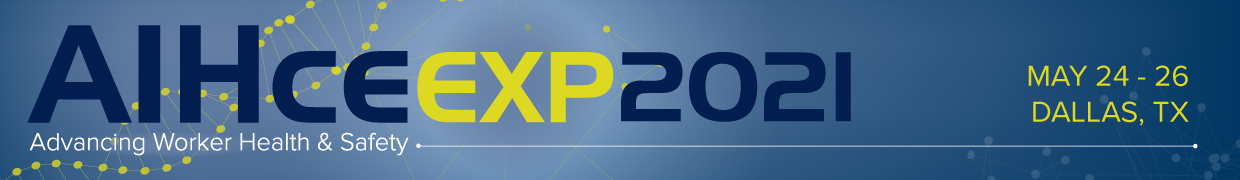 Student Poster Proposal WorksheetPlease note: This document is to be used to prepare your submission data only.  All submissions must be entered in the online submission portal: https://ww3.aievolution.com/aih2101/ Student Poster – Students are highly encouraged to submit poster proposals. Displaying a poster at a major conference like AIHce EXP is a fantastic way to gain visibility for your research. The interactions you have during a poster session can help you make connections with professionals in the field and gain recognition for your education institution. AIHA will seek student poster submissions under a separate review timeline that reflects university schedules. The deadline for Student Posters will be in March 2021.*TitleThe title should be clear and concise. *If selected, the title you provide will be listed online and in printed materials. It may be edited for marketing purposes. Limit of 500 characters.*PresenterClick below to add the primary presenter. Student posters require one person to attend conference and speak with attendees on the research during designated poster session author attend times. You will add your co-authors under the Additional Details tab. Co-authors are not expected to attend conference and will not be communicated with, but are listed for professional courtesy only.Top of FormA Presenter must be defined for this proposal. Are you the Presenter?Bottom of FormPresenterPresenter NameEdit  |  RemoveBiographical Information  (Completed)*DescriptionPlease enter a brief description to pique the interest of AIHce EXP attendees. *If selected, the description you provide will be used in the online session listing, and may be edited for marketing purposes. (Limit 1500 characters)*Situation/ProblemProvide a clear statement of the problem addressed or the issue or research question you investigated. (Limit 3000 characters)*MethodsDiscuss the methods, procedures and testing used to investigate your research question. Please include sample measures used, research tools or other equipment, manipulations, correlations or comparisons of interest, strengths and limitations of methodology. (Limit 3000 characters)*Results / ConclusionsResults: Discuss and analyze your research results. Explain outcomes or findings in accessible terms.

Conclusions: Explain the implications and relevance of your findings, with consideration for longer-term impact. Conclusions should be framed as take-away lessons.

(Limit 3000 characters)*TopicsPlease select one primary topic area (required) and up to two secondary topics (optional). This information will be used to place sessions into appropriate tracks, for scheduling purposes and marketing.Complete topic list can be found here: https://aiha-assets.sfo2.digitaloceanspaces.com/AIHA/aihce/2020/Documents/2021-Topics.pdf Top of FormBottom of FormSecondary Topics (Choose Up To 2)*Additional Details*Co-AuthorsTop of Form* - indicates a required item.*Please add your co-authors below, using the following format: First Initial. Last Name, Company/Organization, City, State/Province, Country (ex., J. Doe, AIHA, Falls Church, VA, USA).

(Co-authors are listed for professional courtesy and will not be communicated with regarding the decision notification or any on-site logistics, if accepted. Only the primary presenter listed is expected to attend and present the content on-site).

If there are no co-authors, please enter “none” in the box below.Bottom of FormBottom of Form*Virtual AIHce 2020Top of Form* - indicates a required item.*Was this presentation submitted and accepted for presentation for AIHce EXP 2020?Yes No *If yes, was this content presented as part of the virtual AIHce EXP 2020?Yes NoSpecial consideration will be given to those presenters whose sessions were canceled in 2020 due to the shift to a virtual conference.*Acknowledgements and ReferencesTop of Form* - indicates a required item.*List any additional people who worked on the project or provided guidance and support along with details on the role they played in the research, using the following format: First Initial. Last Name, Company/Organization, City, State/Province, Country (ex., J. Doe, AIHA, Falls Church, VA, USA.).

If there are no further acknowledgements, please enter “none” in the box below.Bottom of Form*Practical ApplicationTop of Form* - indicates a required item.*How will this help advance the science of IH/OH?Bottom of FormBottom of Form*Presentation HistoryTop of Form* - indicates a required item.*Have you presented this information before?Yes NoBottom of FormIf yes, *Please Check All That Apply 2020 - Atlanta, GA 2019 - Minneapolis, MN 2018 - Philadelphia, PA 2017 - Seattle, WA 2016 - Baltimore, MD 2015 - Salt Lake City, UT 2014 - San Antonio, TX 2013 - Montreal, QC, Canada 2012 - Indianapolis, IN AIHces prior to 2012 Another conference: (please list conference name and year): *Student Poster AgreementPlease read the following and check the acknowledgement at the bottom.All proposals must be submitted electronically via this online form.Proposals left in draft form at the time of the submission deadline will NOT be considered.By submitting this proposal, you agree that if it is selected, you will create a poster for presentation and display at AIHce EXP 2021 that conforms to all guidelines.All student poster session speakers are required to register for AIHce EXP and are responsible for the arrangements and fees associated with their own registration, transportation, hotel lodging, meals and any incidentals as well as any design, printing, display or shipment costs for the poster.Submitters will be notified of decisions via email in March 2021.Top of Form* - indicates a required item.*I have read and agree to these guidelines. YesBottom of FormBottom of Form* Primary Topic (Choose 1)